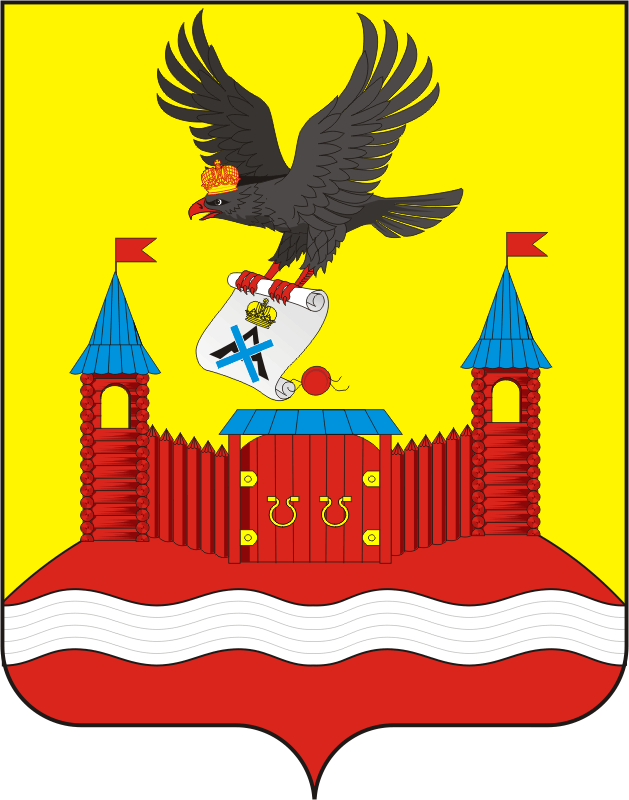 АДМИНИСТРАЦИЯ НОВОЧЕРКАССКОГО СЕЛЬСОВЕТАСАРАКТАШСКОГО РАЙОНА ОРЕНБУРГСКОЙ ОБЛАСТИП О С Т А Н О В Л Е Н И Е____________________________________________________________________27.07.2017                            с. Новочеркасск                                        № 49-пВ соответствии с Постановлениемадминистрации муниципального образования Новочеркасский сельсовет от 07.2017 года № «Об утверждении порядка разработки, реализации и оценки эффективности муниципальных программ Новочеркасского сельсовета Саракташского района Оренбургской области»1. Приложение к постановлению администрации муниципального образования Новочеркасский сельсовет от 20.03.2015 года № 31-п «О муниципальной программе администрацииМО Новочеркасский сельсовет «Развитие транспортной системы на 2015 - 2017 годы» изложить в редакции согласно приложению к настоящему постановлению.2. Настоящее постановление вступает в силу после его официального опубликования путем размещения на официальном сайте администрации МОНовочеркасский сельсовет в сети Интернет и распространяется на правоотношения, возникшие с _______года. 3. Контроль за исполнением настоящего постановления возложить на заместителя главы администрации МО НовочеркасскийсельсоветИ.Р. ИбрагимоваГлава МО Новочеркасскийсельсовет:                                    Н.Ф. СуюндуковПриложение № 1 к постановлениюадминистрации муниципального образования Новочеркасский сельсовет №-П от ________ПАСПОРТмуниципальной программыРазвитие транспортной системы муниципального образования Новочеркасский сельсовет на 2015 – 2017 годы(наименование муниципальной программы)(далее – Программа)1. Общая характеристика сферы реализации подпрограммыТранспорт является системообразующей отраслью, которая обеспечивает не только перемещение грузов и перевозку пассажиров, но наряду с этим, служит катализатором для промышленного роста, создавая спрос на продукцию различных сфер народного хозяйства. Транспортный комплекс сельского поселения является приоритетным направлением социально-экономического развития.Транспортная инфраструктура сельского поселения является составляющей инфраструктуры МО Новочеркасский сельсовет и Оренбургской области.   Сеть автомобильных дорог МО Новочеркасский сельсовет представлена   региональными автодорогами общего пользования протяженностью 55,97 км и автодорогами местного значения протяженностью 28,1 км.2. Приоритеты муниципальной политики органов местного самоуправления муниципального образования Новочеркасский сельсовет в сфере реализации программыЦельюподпрограммы является улучшение транспортно-эксплуатационного состояния существующей сети автомобильных дорог местного значения, расположенных на территории МО Новочеркасский сельсовет и искусственных сооружений на них.Для достижения поставленной цели в ходе реализации подпрограммы предусматривается решение следующей задачи:обеспечить проведение капитального ремонта (ремонта?) автомобильных дорог общего пользования, расположенных на территории МО Новочеркасский сельсовет.Приоритетами муниципальной политики в сфере реализации подпрограммы:- сокращение количества ДТП и пострадавших в результате их совершения;- совершенствование организации движения транспорта и пешеходов в населенных пунктах сельского поселения;Сведения о показателях (индикаторах) приведены в приложении № 1 к настоящей Программе.3. Перечень и характеристика основных мероприятий подпрограммыПеречень мероприятий подпрограммы с указанием сроков их реализации, ожидаемых результатов и сведений о взаимосвязи мероприятий с целевыми показателями (индикаторами) приведен в приложении № 2 к настоящей Программе.4. Ресурсное обеспечение подпрограммыИнформация о ресурсном обеспечении подпрограммы в разрезе по годам реализации и источникам финансирования представлена в приложении №3 к настоящей Программе.Приложение № 1 к муниципальной программе«Развитие транспортной системы муниципального образования Новочеркасский сельсовет на 2015 – 2015 годы»СВЕДЕНИЯо показателях (индикаторах) муниципальной программы, подпрограмм муниципальной программы и их значенияПриложение № 2 к муниципальной программе«Развитие транспортной системы муниципального образования Новочеркасский сельсовет на 2015 – 2017 годы»ПЕРЕЧЕНЬосновных мероприятий муниципальной программыПриложение № 3 к муниципальной программе«Развитие транспортной системы муниципального образования Новочеркасский сельсовет на 2015 – 2015 годы»РЕСУРСНОЕ ОБЕСПЕЧЕНИЕреализации муниципальной программыУтверждаю__________________________________(должность руководителя ответственного исполнителя)__________________________________(подпись, расшифровка подписи)__________________________________                                  (дата утверждения)Дополнительный материалк муниципальной программе «Развитие транспортной системы муниципального образования Новочеркасский сельсовет на 2015 – 2017 годы»Анализ рисков реализации ПрограммыРеализация мероприятий Программы связана с различными группами рисков, обусловленных как внутренними факторами, зависящими от исполнителя (технологические риски и организационные риски), так и рисками, относящимися к внешним: изменения законодательства и внешней экономической ситуации, риски финансового обеспечения. Оказать существенное влияние на последнюю категорию ответственный исполнитель Программы не может, поскольку это выходит за пределы его компетенции.Комплексная оценка и информация о предполагаемых рисках, полученные на этапе подготовки Программы, в значительной степени упрощают оперативное управление действиями исполнителей Программы и способствуют предупреждению негативных тенденций, связанных с невыполнением поставленных задач.К внешним факторам относятся:изменения в социально-экономической и политической обстановке Российской Федерации, а также в финансово-бюджетной сфере;изменения федерального, областного и местного законодательства, определяющего систему мероприятий Программы.К внутренним факторам относятся:нарушение сроков реализации как отдельных мероприятий, так и всей Программы в целом;ограничение финансирования по причине неблагоприятных социально-экономических процессов;проблема координации деятельности большого числа участников бюджетного процесса;невысокий уровень квалификации специалистов муниципальных учреждений.Риски, определенные внутренними факторами, будут минимизироваться путем осуществления организационных, разъяснительных мероприятий.Для исключения рисков невыполнения задач Программы необходимо:детально проработать схему взаимодействия участников бюджетного процесса и реализации Программы;координировать деятельность участников бюджетного процесса по реализации мероприятий Программы;контролировать достижение поставленных на определенном этапе задач;регулярно осуществлять информационную поддержку реализации мероприятий Программы.Снижение факторов риска может быть обеспечено путем проведения разъяснительной работы и широкого использования средств массовой информации для освещения деятельности по реализации мероприятий Программы.Мероприятия, направленные на снижение рисков реализации Программы, осуществляются управлением в рамках своей текущей деятельности.План реализации Программы на 2018 год представлен в приложении № 1 к дополнительному материалу.Приложение № 1 к дополнительному материалуПЛАНреализации муниципальной программы на 2017 годО внесении изменений в муниципальную программу администрацииМО Новочеркасский сельсовет «Развитие транспортной системы на 2015 - 2017 годы» Разослано:Финансовый отдел администрации Саракташского района, прокуратуре, ГИБДД, в дело.Ответственный исполнитель подпрограммыАдминистрация МО Новочеркасский сельсоветУчастники подпрограммыЦель подпрограммыУлучшение транспортно-эксплуатационного состояния существующей сети автомобильных дорог местного значения, расположенных на территории МО Новочеркасский сельсовет и искусственных сооружений на нихЗадачи подпрограммыОбеспечить проведение капитального ремонта (ремонта?) автомобильных дорог общего пользования, расположенных на территории МО Новочеркасский сельсоветЦелевые индикаторы и показатели подпрограммыдоля протяженности автомобильных
дорог общего пользования местного значения, не отвечающих нормативным требованиям, в общей протяженности автомобильных дорог общего пользования местного значенияСроки и этапы реализации подпрограммы2015 – 2017 годыОбъемы бюджетных ассигнований подпрограммы1 510 тыс. рублей, в том числе по годам:2015 год – 505 тыс. рублей;2016 год-   505 тыс. рублей;2017 год -  500 тыс. рублей;                                           Ожидаемые результаты подпрограммыРазвитая транспортная система, обеспечивающая стабильное развитие сельсовета№ п/пНаименование индикатора (показателя)Ед. измерения Значения показателей Значения показателей Значения показателей Значения показателей № п/пНаименование индикатора (показателя)Ед. измерения 201420152016201712356781доля протяженности автомобильных
дорог общего пользования местного значения, не отвечающих нормативным требованиям, в общей протяженности автомобильных дорог общего пользования местного значенияпроцентов14,2313,6313,0212,41№ п/пНомер и наименование подпрограммы, основного мероприятияОтветственный исполнительСрокСрокОжидаемый непосредственный результат (краткое описание)Последствия не реализации основного мероприятияСвязь с показателями (индикаторами) муниципальной программы (подпрограммы)№ п/пНомер и наименование подпрограммы, основного мероприятияОтветственный исполнительначала реализацииокончания реализацииОжидаемый непосредственный результат (краткое описание)Последствия не реализации основного мероприятияСвязь с показателями (индикаторами) муниципальной программы (подпрограммы)1Мероприятие 1 Ремонт автомобильных дорог общего пользования местного значенияАдминистрация МО Новочеркасский сельсовет20152017Совершенствование сети автомобильных дорог местного значения, ликвидация на них очагов аварийности и улучшения инженерного обустройстваРост количества ДТП и пострадавших в нихдоля протяженности автомобильных
дорог общего пользования местного значения, не отвечающих нормативным требованиям, в общей протяженности автомобильных дорог общего пользования местного значения№ п/пСтатусНаименование муниципальной программы, подпрограммы, основного мероприятияГлавный распределитель бюджетных средствКод бюджетной классификацииКод бюджетной классификацииКод бюджетной классификацииОценка расходов, тыс. рублейОценка расходов, тыс. рублейОценка расходов, тыс. рублей№ п/пСтатусНаименование муниципальной программы, подпрограммы, основного мероприятияГлавный распределитель бюджетных средствГРБСРзПрЦСР2015201620171ПрограммаРазвитие транспортной системы муниципального образования Новочеркасский сельсовет на 2015 – 2017 годы всего, в том числе:232040941.0.00.00000505,0505,00515,001ПрограммаРазвитие транспортной системы муниципального образования Новочеркасский сельсовет на 2015 – 2017 годы Федеральный бюджет232040941.0.00.000000001ПрограммаРазвитие транспортной системы муниципального образования Новочеркасский сельсовет на 2015 – 2017 годы Областной бюджет232040941.0.00.00000500,0500,0500,01ПрограммаРазвитие транспортной системы муниципального образования Новочеркасский сельсовет на 2015 – 2017 годы Районный бюджет232040941.0.00.000000001ПрограммаРазвитие транспортной системы муниципального образования Новочеркасский сельсовет на 2015 – 2017 годы Бюджет сельского поселения232040941.0.00.000005,05,015,02МероприятиеРемонт автомобильных дорог общего пользования местного значениявсего, в том числе:232040941.0.00.00000505,0505,00515,00Областной бюджет232040941.0.00.80410500,0500,0500,0Бюджет сельского поселения232040941.0.00.S04105,05,015,0Наименование подпрограммы, основного мероприятия, мероприятий, реализуемых в рамках основного мероприятия Фамилия, имя, отчество, наименование должности лица ответственного за реализацию основного мероприятия (достижение показателей (индикаторов))СрокСрокЦелевой показатель (индикатор)Целевой показатель (индикатор)Целевой показатель (индикатор)Наименование подпрограммы, основного мероприятия, мероприятий, реализуемых в рамках основного мероприятия Фамилия, имя, отчество, наименование должности лица ответственного за реализацию основного мероприятия (достижение показателей (индикаторов))начала реализацииокончания реализацииНаименованиеЕдиница измеренияПлановое значениеПрограмма  «Развитие транспортной системы муниципального образования Новочеркасский сельсовет на 2015 – 2017 годы»01.01.201731.12.2017ХХХМероприятие «Ремонт автомобильных дорог общего пользования местного значения»01.01.201731.12.2017доля протяженности автомобильных
дорог общего пользования местного значения, не отвечающих нормативным требованиям, в общей протяженности автомобильных дорог общего пользования местного значенияпроценты12,41